НАРУЧИЛАЦКЛИНИЧКИ  ЦЕНТАР ВОЈВОДИНЕул. Хајдук Вељкова бр. 1, Нови Сад(www.kcv.rs)ОБАВЕШТЕЊЕ О ЗАКЉУЧЕНОМ УГОВОРУ У  ПОСТУПКУ ЈАВНЕ НАБАВКЕ БРОЈ 231-13-OВрста наручиоца: ЗДРАВСТВОВрста предмета: Опис предмета набавке, назив и ознака из општег речника набавке: набавка aпарата за интраоперативни неурофизиолошки мониторинг за потребе Клинике за неурохирургију у оквиру Клиничког центра Војводине33120000 – Системи за бележење и уређаји за испитвиањеУговорена вредност: без ПДВ-а 4.413.585,00 динара, односно 5.296.302,00 динара са ПДВ-омКритеријум за доделу уговора: економски најповољнија понудаБрој примљених понуда: 3Понуђена цена: Највиша: 7.600.000,00 динараНајнижа: 4.413.585,00 динараПонуђена цена код прихваљивих понуда:Највиша: 6.866.945,00 динара Најнижа: 4.413.585,00 динараДатум доношења одлуке о додели уговора: 18.08.2014.Датум закључења уговора: 25.12.2014.Основни подаци о добављачу:„Meditech“ д.о.о., Браће Кркљуш 21, Нови СадПериод важења уговора: најдуже годину дана од дана закључења уговора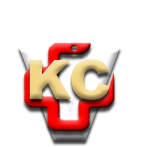 КЛИНИЧКИ ЦЕНТАР ВОЈВОДИНЕ21000 Нови Сад, Хајдук Вељка 1, Србија,телефон: + 381 21 487 22 05; 487 22 17; фаx : + 381 21 487 22 04; 487 22 16www.kcv.rs, e-mail: uprava@kcv.rs, ПИБ:101696893